空氣品質教育活動-全校性宣導時間:107.10.27地點:圖書館參與人員:全校師生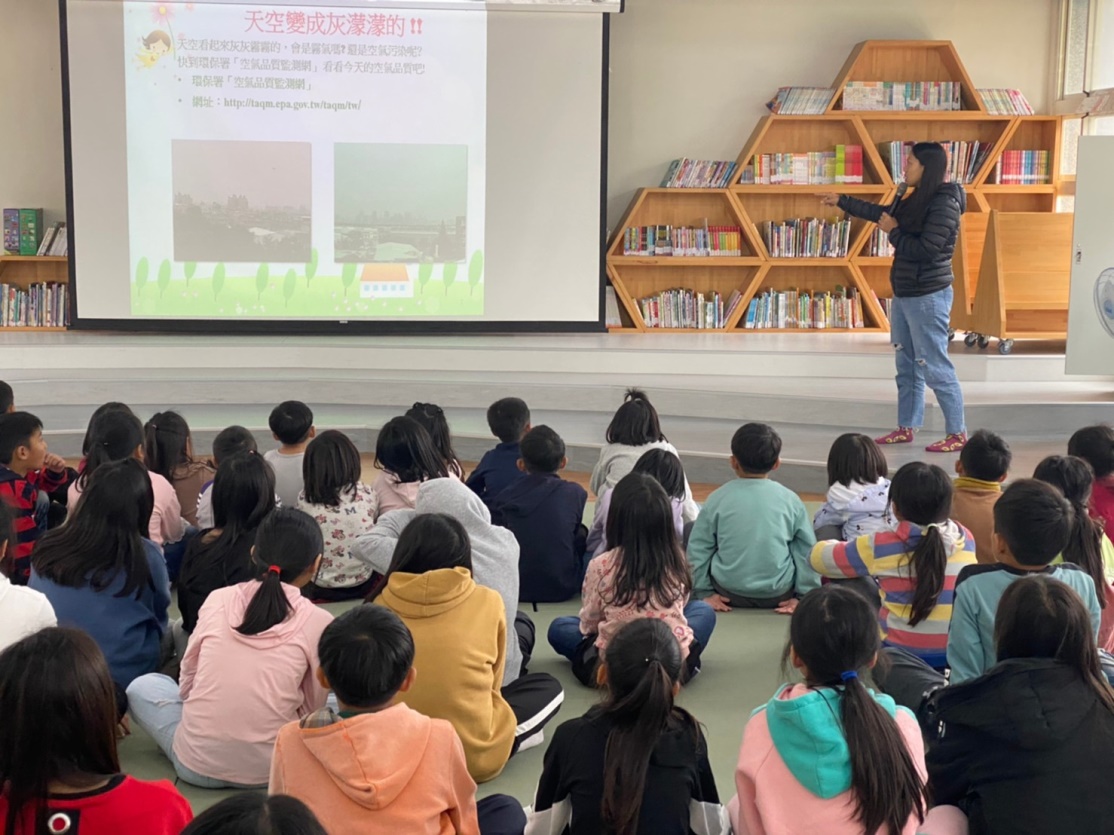 灰濛濛的天空與PM的意義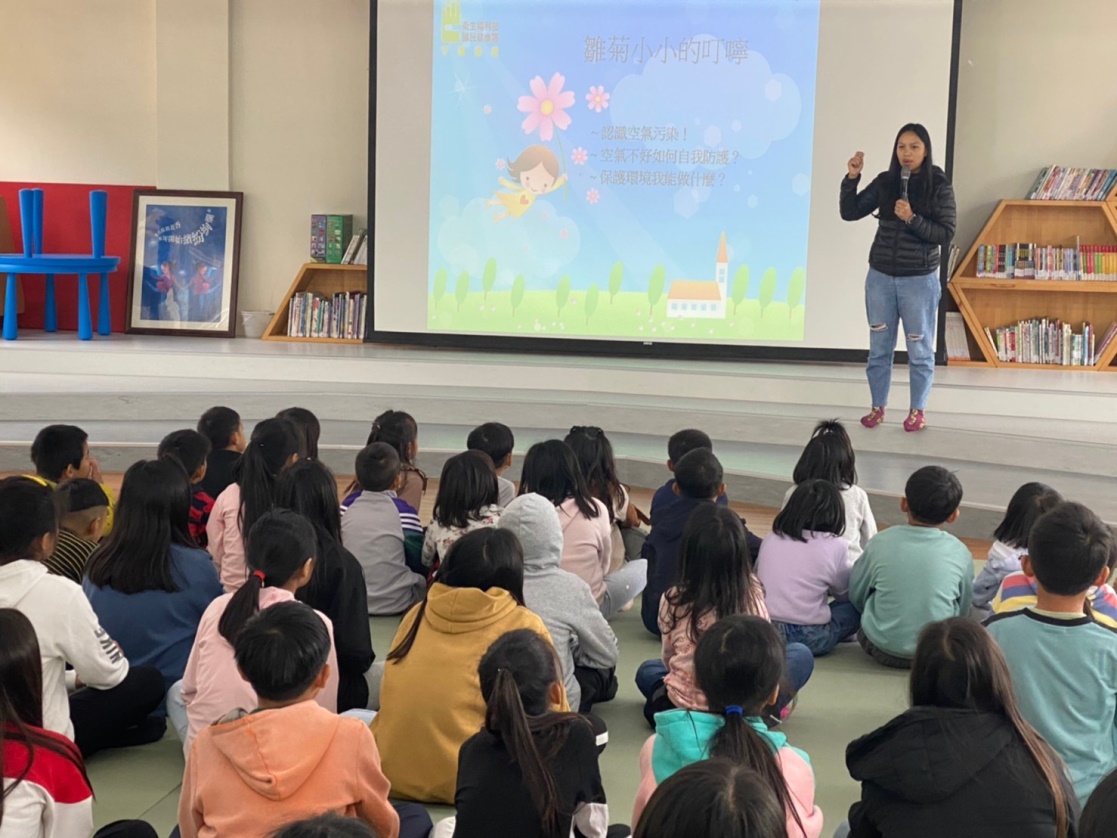 認識空氣污染與自我防護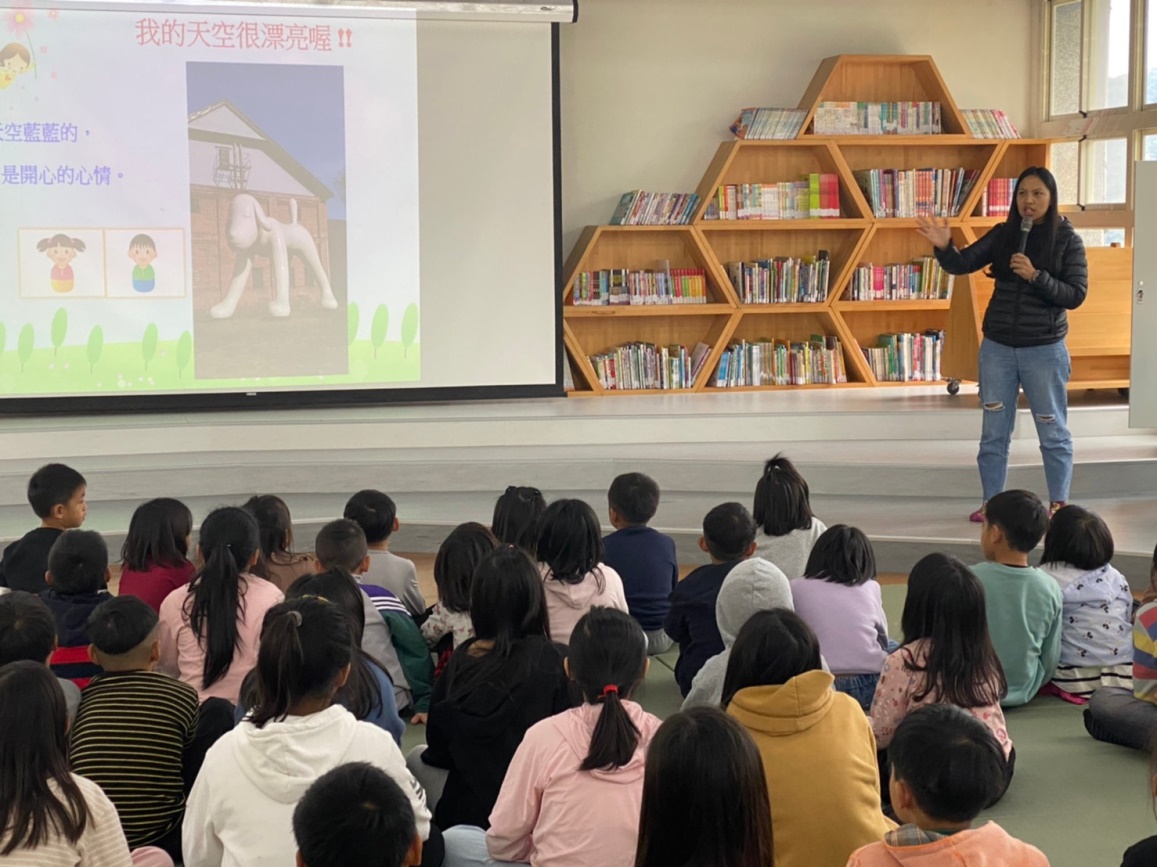 PM2.5與測站指標的意涵